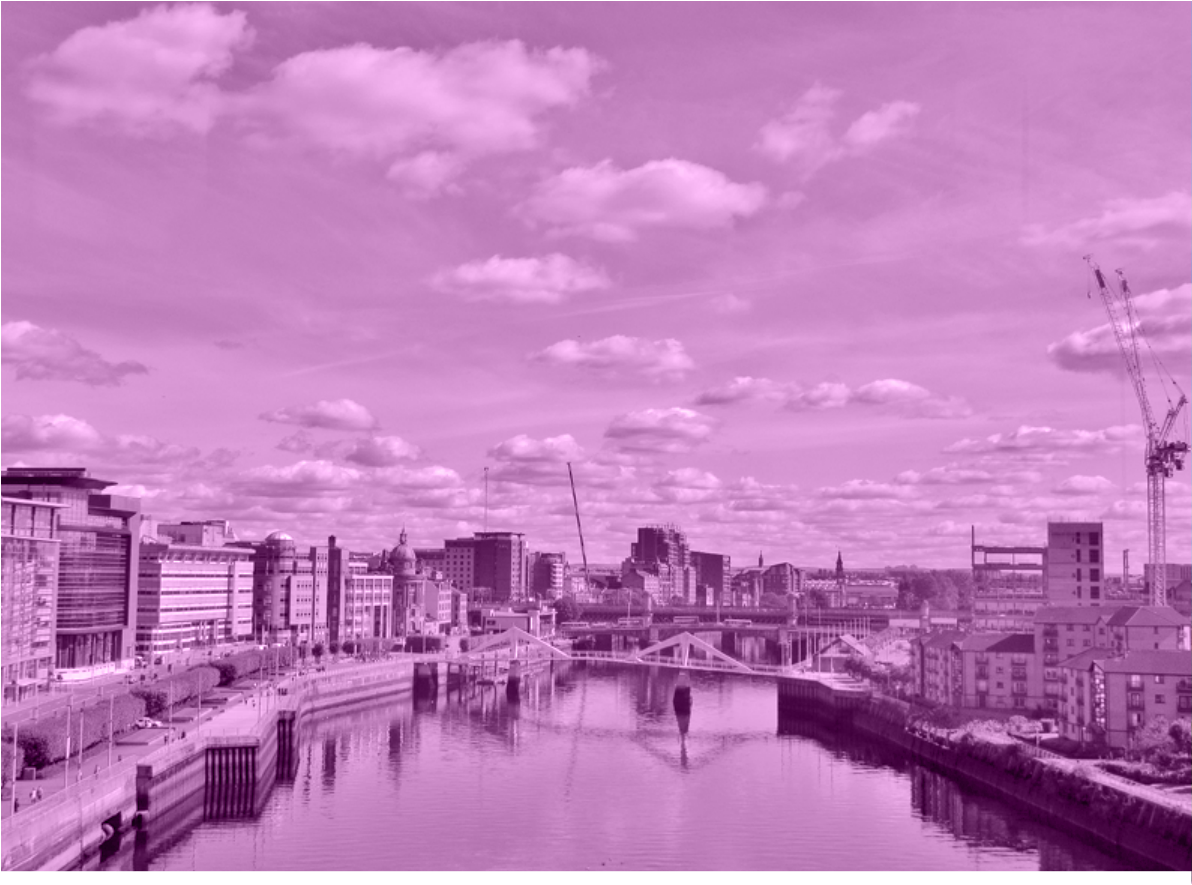 Do you want to end homelessness in Glasgow?GHIFTRecruitment Pack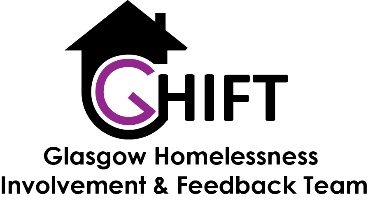  Do you want to end homelessness in Glasgow?	No one understands the need to end homelessness better than people who’ve been through it so we’re inviting around 10 new members to join the Glasgow Homelessness Involvement & Feedback Team (GHIFT). You’ll be joining a passionate, diverse team of people with lived experience of homelessness who are at the centre of activity to shape a new direction towards ending homelessness in the city. What does GHIFT do?	connect, persuade, encourage, understand, reality-check, designCreate opportunities to get involvedThere are lots of changes happening to the way that homelessness in Glasgow works and GHIFT have been a major part of this. We work with the Glasgow Alliance to End Homelessness and others to:Lead on the changes taking place across homelessness services in GlasgowTalk to people with current or recent experience of homelessness about their experiences and use this information to help improve servicesHost meetings, events and workshops for people with current or recent experience ofhomelessnessWork with decision makers, making sure that the voices of those who have experienced homelessness are representedGHIFT also shapes its own work and priorities. We will come together to share ideas and swap notes regularly – usually a couple of hours, with some longer sessions too. Who are you?	We’d love to talk to you if:You’ve got experience of homelessness in Glasgow either current or recentYou’re passionate about making things better for everyone involved in homelessnessYou’ve got the GHIFT of the gab and don’t mind an occasional challenging conversationYou give off good vibes and are non-judgemental, respectful and open minded.You’re willing to listen and learn to people and about the plan to end homelessness in Glasgow What’s in it for you?	By becoming a member of GHIFT, you will:Help end homelessness in GlasgowLearn more about the changes happening to homelessness services in the cityBuild a network, knowledge and skills that can add to your CV and help with gaining employmentGet paid at the national living wage rate of £9.50 per hour and work for around 4 hours a week (maximum 16 hours per month) Apply or get in touch	By Friday 31st July 2020Online at	www.homelessnetwork.scot/GHIFTor email	GHIFT@homelessnetwork.scotor call us on	0141 420 7272 or text for a call back on: 07834 437 185or post to	GHIFTHomeless Network Scotland 16a, The Adelphi Centre12 Commercial Road Glasgow G5 0PQ Application Form	We want to make sure that GHIFT represents as broad a range of people, experiences and service types as possible so it would really help us if you could tell us your:GenderMaleFemaleOtherPrefer not to sayYear of BirthTell us in 50 words or less why you want to be part of the GHIFT – and what you would bring to the team. Thank You	We will get in touch with you for a chat if your application is successful. We have limited GHIFT roles available so if you’re not successful this time then we’d love for you to stay involved as part of our Glasgow Network to keep on top of what’s happening and how you can help.Homeless Network Scotland is a charity registered in Scotland (SC0 03453) and company limited by guarantee (SC112361).Registered Office: Adelphi Centre, 12 Commercial Road, Glasgow G5 0PQ. CEO: Margaret-Ann Brünjes